Инструкция по работе с коннекторами импорта из Excel-файлов в программы «Баланс-2W» и «Баланс-2Н»Москва, 2023Назначение коннекторов «Коннекторы импорта из Excel-файлов» предназначены для загрузки в отчет данных, которые ранее были подготовлены в Excel-файле или выгружены из учетной системы организации и сохранены в Excel-файле.Виды коннекторовВ программах «Баланс-2W» и «Баланс-2Н» реализованы 2 вида коннекторов из Excel-файлов:Коннектор импорта сведений из Excel-файлов, ранее экспортированных из программ Баланс-2W/Н;Коннектор импорта сведений из стандартизированных Excel-файлов, образцы которых размещены на сайте www.balans2.ru .Подготовка к работеДля работы с коннекторами потребуется установка дополнительных компонент, содержащих в том числе лицензионную информацию о пользователях, которым доступна работа с коннекторами после приобретения соответствующих лицензий.Для установки коннектора необходимо скачать инсталлятор для выбранного вида коннектора и запустить его для установки от имени администратора на каждой рабочей станции, где соответствующий коннектор будет использоваться.После установки коннектор готов к работе.Использование коннекторов для подготовки отчетов в программах Баланс-2W/НРассмотрим использование различных видов коннекторов.Коннектор импорта из Excel-файлов, ранее экспортированных из Баланс-2W/НЭтот коннектор позволяет самостоятельно создать шаблон Excel-файла, заполнить его данными, выгруженными из учетной системы организации, при необходимости скорректировать их, а затем заново загрузить данные в программу Баланс-2W/Н.Экспорт шаблона в Excel-файл:В программах Баланс-2W/Н откройте документ, для которого необходимо создать шаблон.В меню «Документы» выберите пункт «Экспортировать в Excel». Каждый лист отчета будет помещен в отдельный лист Excel с аналогичным названием. В программе есть возможность задать условия экспорта: перенести в шаблон все листы отчета или только текущий.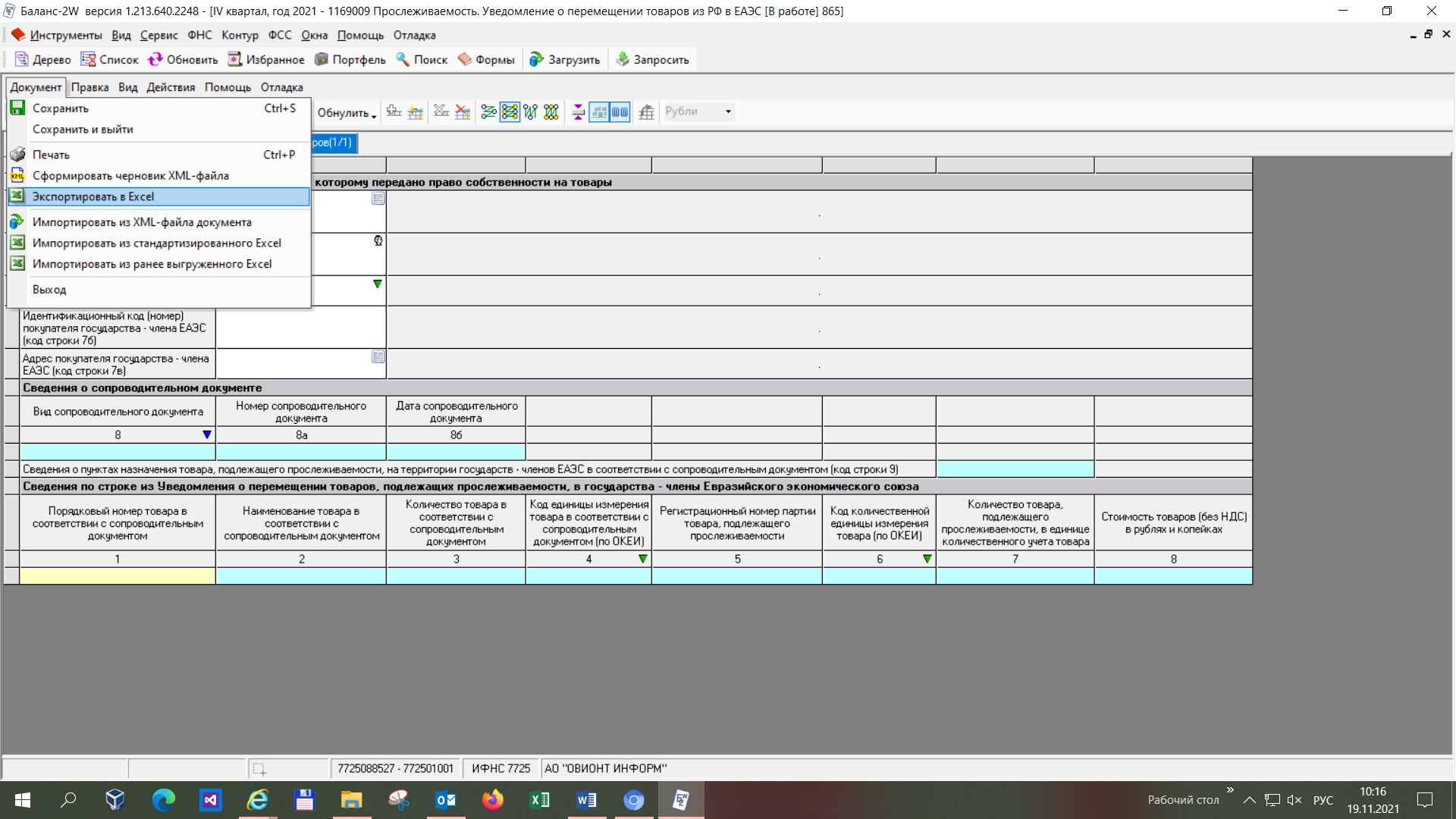 По окончании процесса экспорта откроется файл MS Excel, данные в котором можно дополнять/изменять/удалять, затем сохранить и использовать для дальнейшего импорта обратно в программу Баланс-2W/Н:если отчет в программе был пустым, то в Excel-файл экспортируются только названия столбцов;при заполненном или частично заполненном в программе отчете в Excel-файл экспортируются также и данные, которые после их экспорта в Excel-файл можно будет дополнять/изменять/удалять.Для работы с выгруженным файлом установлены следующие ограничения:все ячейки, за исключением числовых и даты, должны иметь текстовый формат, в противном случае данные в программу могут загрузиться неправильно (например, в Excel код «03» может превратиться в «3», а длинные значения (КБК) отобразиться в экспоненциальном виде);ячейки с числовыми данными могут иметь текстовый или числовой формат (числовой – удобнее для проверки данных при обратной загрузке);запрещается удалять или добавлять столбцы в таблицу, можно работать только с данными;в области данных не допускаются пустые строки, это может привести к неполной обратной загрузке данных.Импорт данных из Excel-файла:В программе Баланс-2W/Н откройте документ, в который необходимо импортировать данные, подготовленные в Excel-файле, ранее экспортированном из программы и затем, возможно, скорректированные.В меню «Документы» выберите пункт «Импортировать из ранее выгруженного Excel».В открывшемся окне укажите файл, данными из которого будет заполнен отчет.Если этот отчетный документ был заполнен какими-либо данными, то они будут удалены и заменены значениями из файла.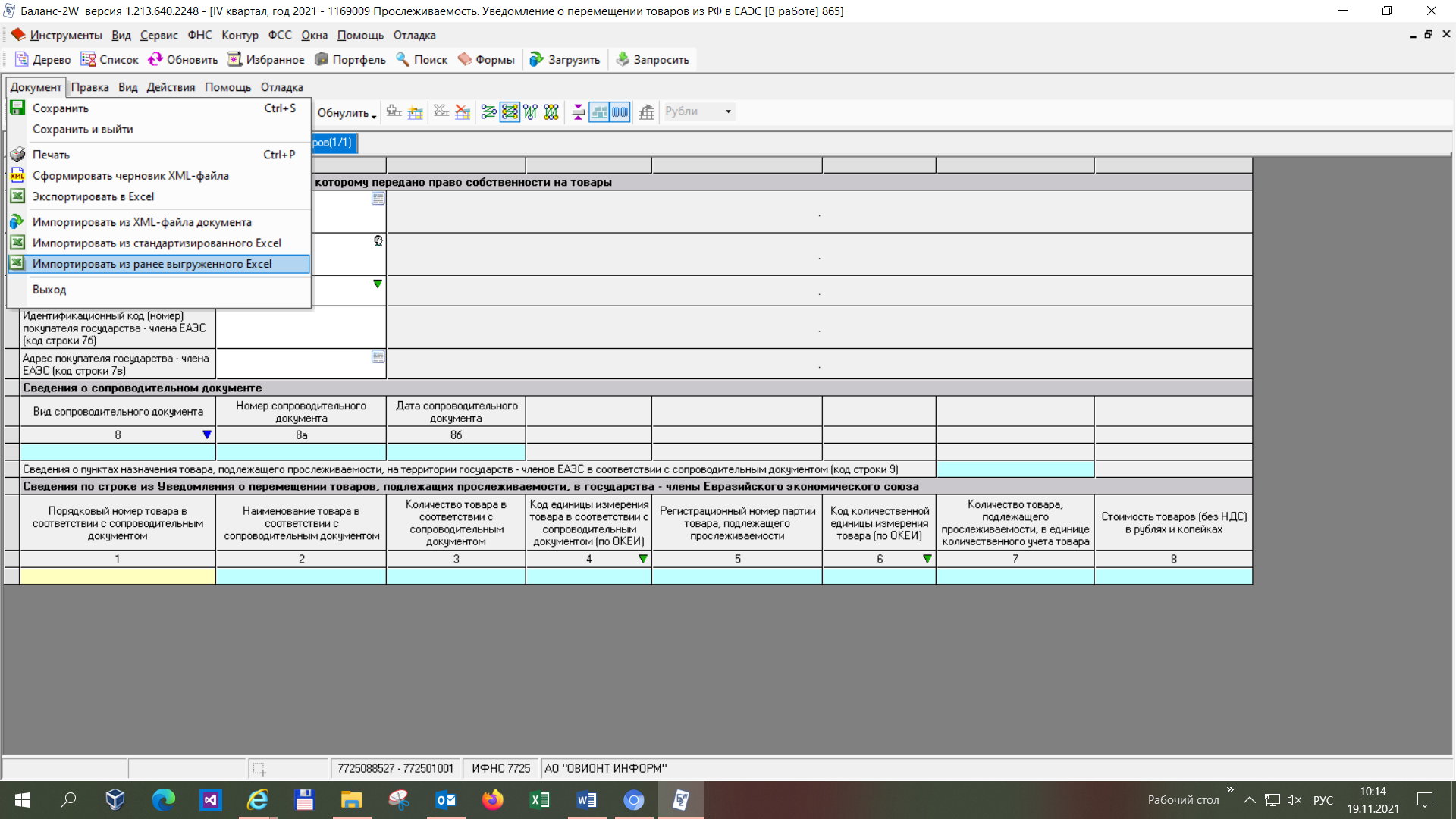 Примечание: Если при экспорте в Excel данные в экранной форме располагались в динамических листах, то каждому листу формы будет соответствовать отдельный лист в выгруженном файле книги Excel.В программе: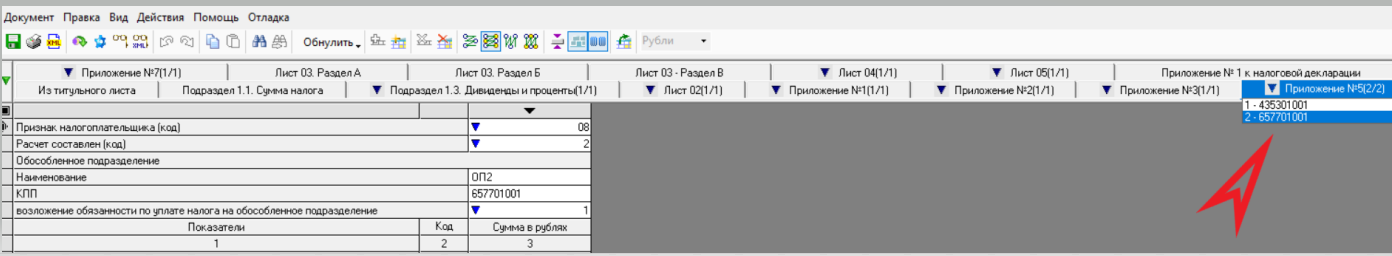 В Excel-файле: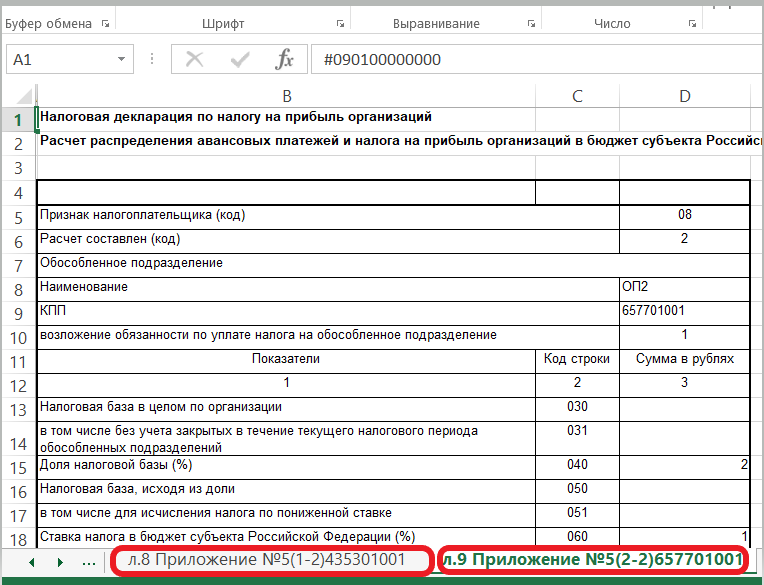 Если в программе данные располагались в динамических строках, то при экспорте они будут расположены в различных строках листа Excel.В программе: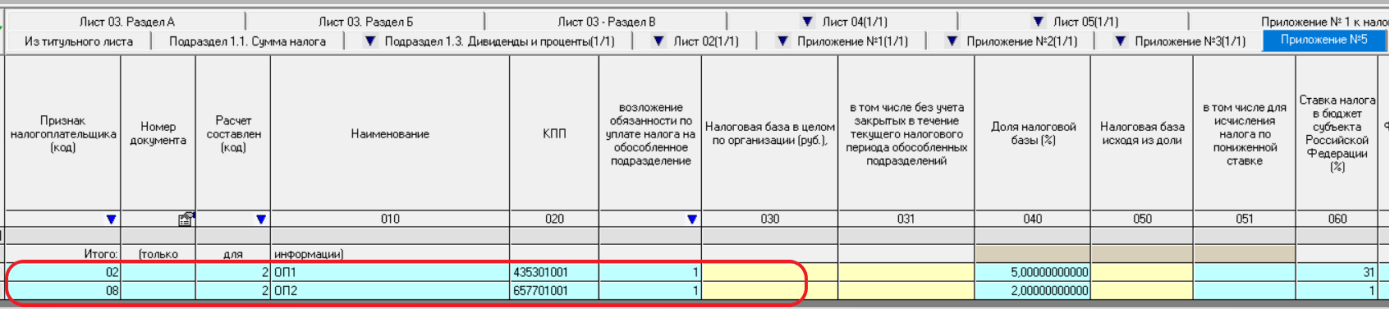 В Excel-файле: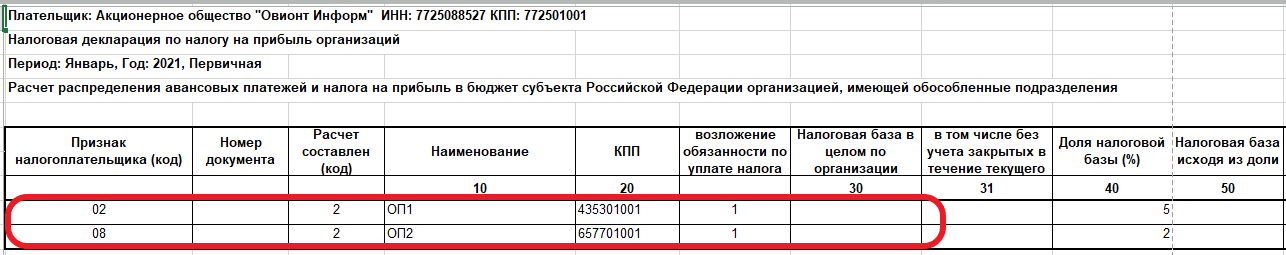 Коннектор импорта стандартизированных Excel-файловЭтот коннектор предназначен для импорта в документы данных, подготовленных в специально разработанных стандартизированных Excel-шаблонах, которые можно скачать на сайте «Баланс-2W».Порядок работы с коннектором импорта стандартизированных Excel-файлов:С сайта программ Баланс-2W/Н скачайте необходимый вам шаблон для подготовки (заполнения) данных. Заполните данные вручную в скачанном с сайта Excel-шаблоне или перенесите из вашей учетной системы и сохраните в Excel-файле той же структуры, что и соответствующий Excel-шаблон.Для работы со стандартизированным файлом Excel-шаблона установлены следующие ограничения:запрещается удалять или добавлять столбцы в таблицу, можно работать только с данными;в области данных не допускаются пустые строки, это может привести к их неполной загрузке.В программах Баланс-2W/Н откройте необходимый документ, в который будут импортированы данные, подготовленные с использованием Excel-шаблона.В меню «Документы» выберите пункт «Импортировать из стандартизированного Excel».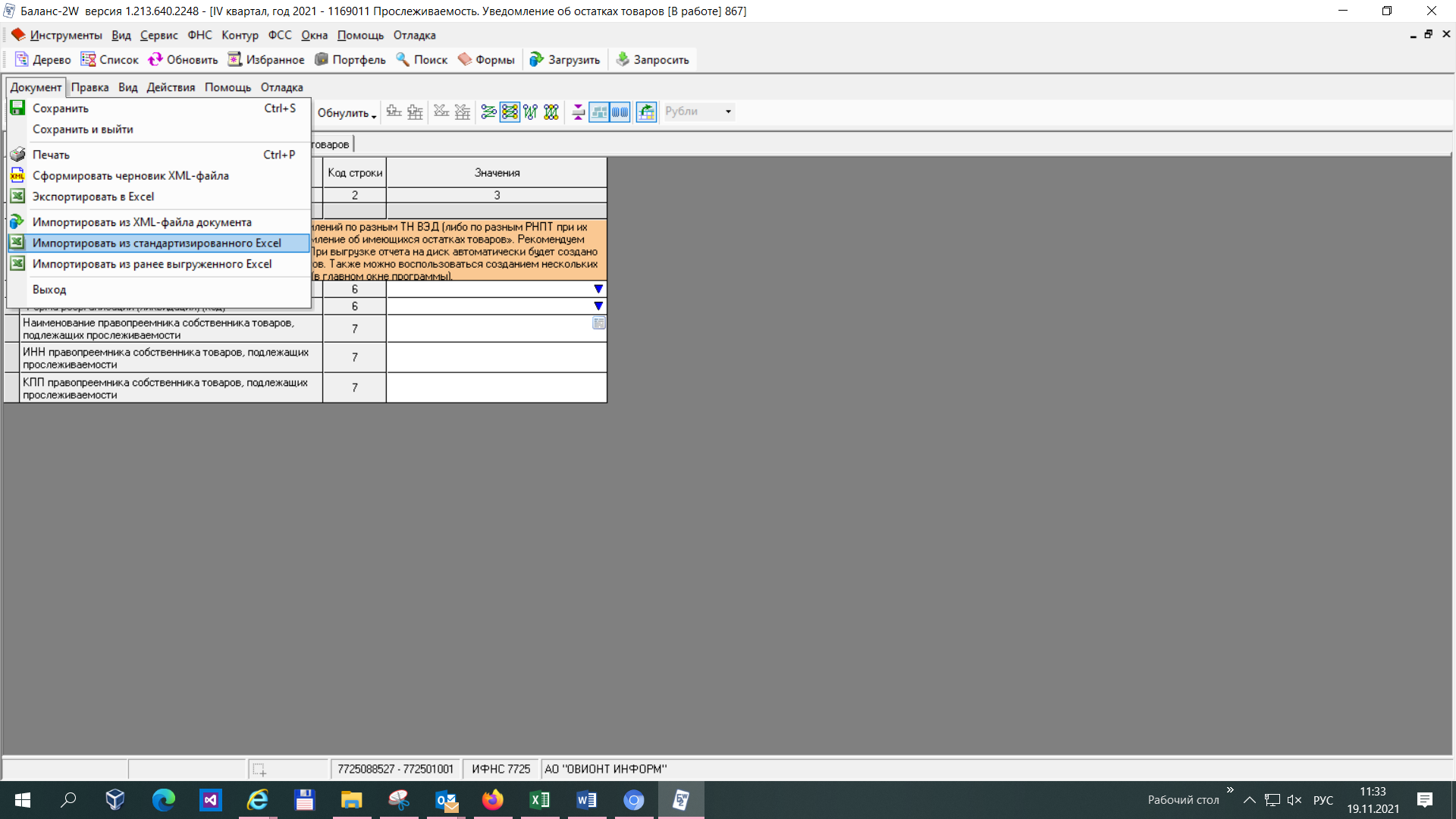 В открывшемся окне укажите файл, данными из которого будет заполнен отчет.Если отчет в программе был ранее заполнен какими-либо данными, то они будут удалены и заменены значениями из файла.Возможные ошибки при работе с коннекторамиПри отсутствии установленного коннектораЕсли на компьютере не установлен необходимый для работы коннектор, программа выдает одно из двух сообщений:при отсутствии Коннектора импорта из Excel-файлов, ранее экспортированных из программ Баланс-2W/Н: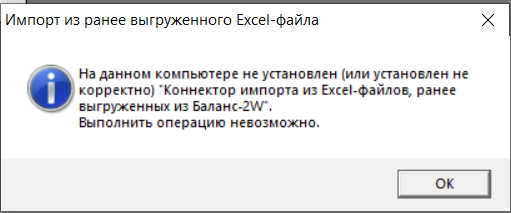 при отсутствии коннектора импорта стандартизированных Excel-файлов: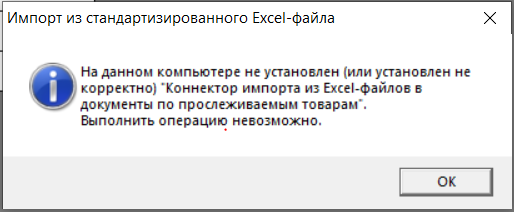 При отсутствии лицензииЕсли на компьютере не установлена лицензия для работы с коннектором, программа выдает одно из двух сообщений:при отсутствии лицензии на импорт из Excel-файлов, ранее экспортированных из Баланс-2W/Н: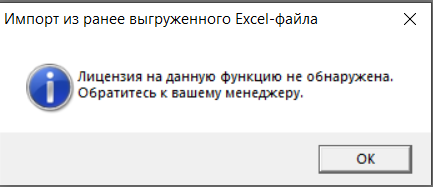 при отсутствии лицензии на коннектор импорта стандартизированных Excel-файлов: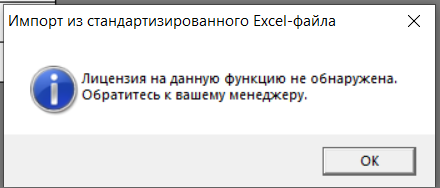 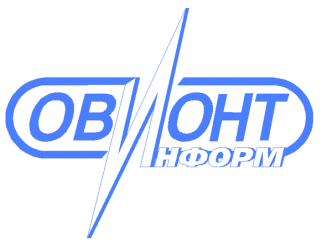 ИНФОРМАЦИОННЫЕ ТЕХНОЛОГИИАО «ОВИОНТ ИНФОРМ»